Lampiran 1:LEMBAR KUESIONER IDENTITAS PEMBERI KUESIONERNama 		: RodiatunNPM		: 183114006Jenis Kelamin	: PerempuanJurusan	: ManajemenFakultas	: EkonomiSaya adalah mahasiswa Universitas Muslim Nusantara Al Washliyah Fakultas Ekonomi Manajemen yang sedang melakukan penelitian Pengaruh Kualitas Pelayanan Dan Harga Tiket Terhadap Keputusaan Konsumen Pada Bus PT. Bintang Utara Medan.Data dan Informasi yang Bapak/ibu berikan merupakan hal yang sangat berharga, oleh karena itu partisipasi dan kesediaan Bapak/ibu dalam menjawab kuesioner ini sangat saya hargai.Akhir kata saya ucapkan terima kasih kepada responden yang telah bersedia meluangkan waktunya untuk mengisi kuesioner ini.							Medan,     Juli 2022							Peneliti							RodiatunII. IDENTITAS RESPONDENNama 		: ……………………………………..Umur		: …………… tahunJenis Kelamin	: Laki-Laki / PerempuanPendidikan 	: ……………………………………..Jabatan 	: ……………………………………..III. PETUNJUK PENGISIANPada setiap nomor pernyataan berilah tanda benar pada kolom yang tersedia sesuai dengan penilaian anda.Keterangan jawaban:SS	: Sangat Setuju		TS	: Tidak SetujuS	: Setuju			STS	: Sangat Tidak SetujuKS	: Kurang Setuju		Kualitas Pelayanan (X1)Harga  (X2)Keputusan Konsumen (Y)Lampiran 2: Tabulasi PenelitianLampiran 3: Hasil Output SPSSREGRESSION  /DESCRIPTIVES MEAN STDDEV CORR SIG N  /MISSING LISTWISE  /STATISTICS COEFF OUTS CI(95) BCOV R ANOVA COLLIN TOL CHANGE ZPP  /CRITERIA=PIN(.05) POUT(.10)  /NOORIGIN  /DEPENDENT VAR00003  /METHOD=ENTER VAR00001 VAR00002  /SCATTERPLOT=(*ZRESID ,*ZPRED)  /RESIDUALS DURBIN HISTOGRAM(ZRESID) NORMPROB(ZRESID)  /CASEWISE PLOT(ZRESID) OUTLIERS(3).Regression[DataSet0] Charts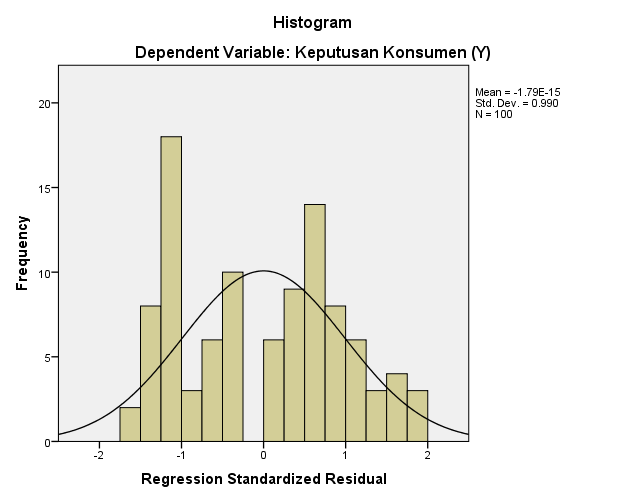 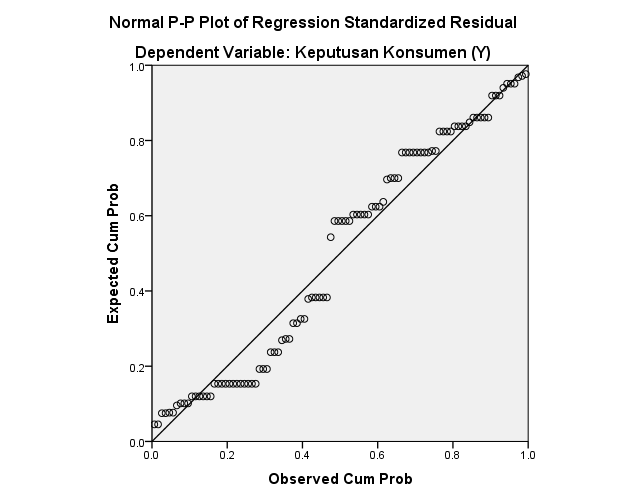 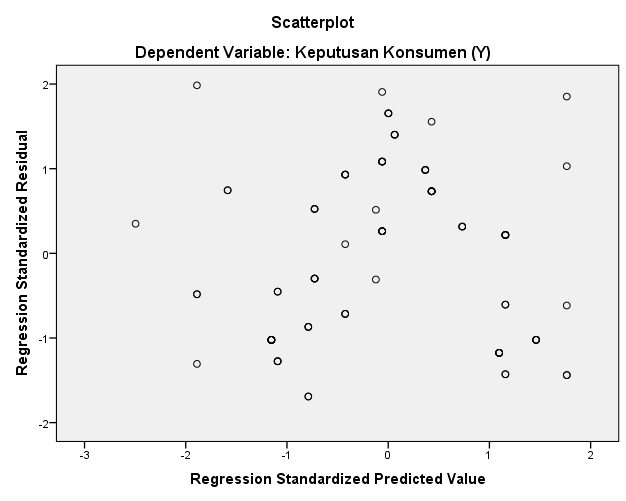 Lampiran 4: Hasil Uji Validitas Dan Uji ReliabilitasLampiran 5: R Tabel, T Tabel Dan F TabelR Tabel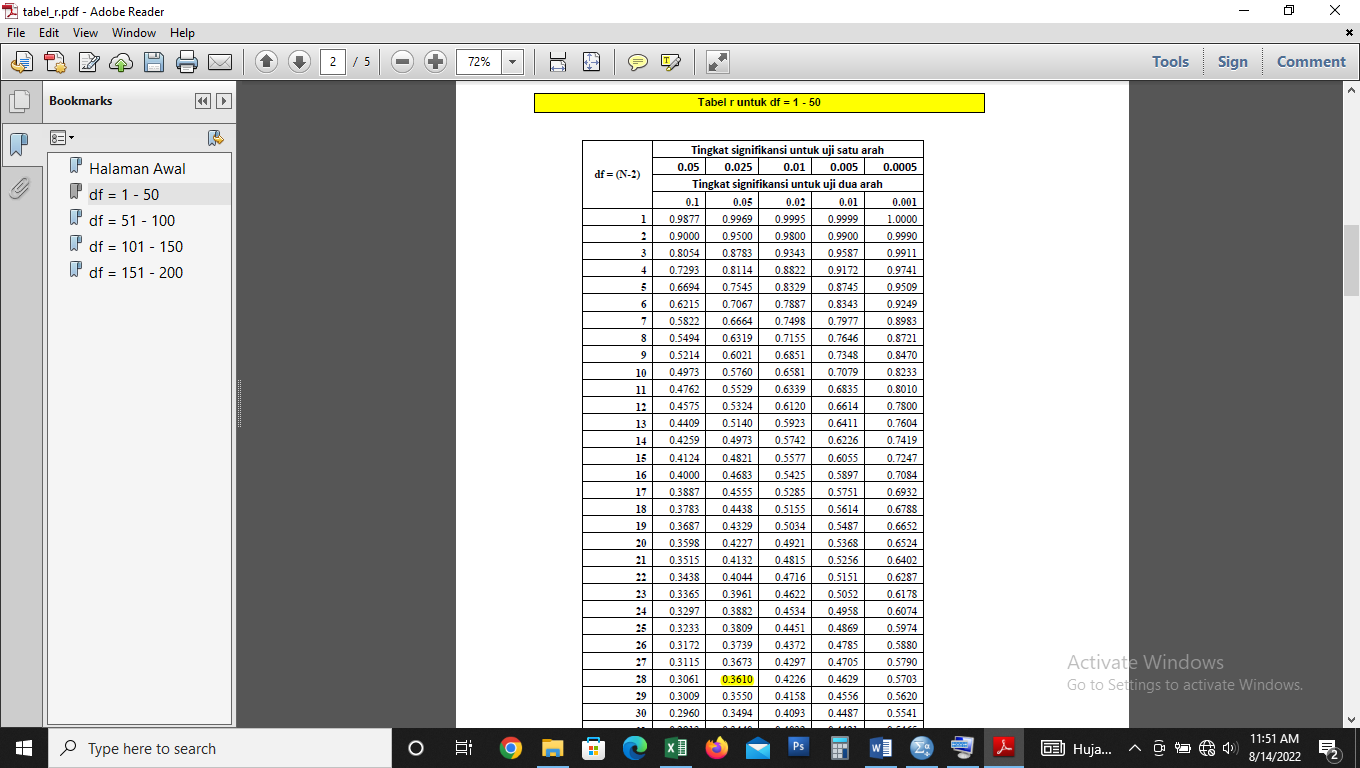 T Tabel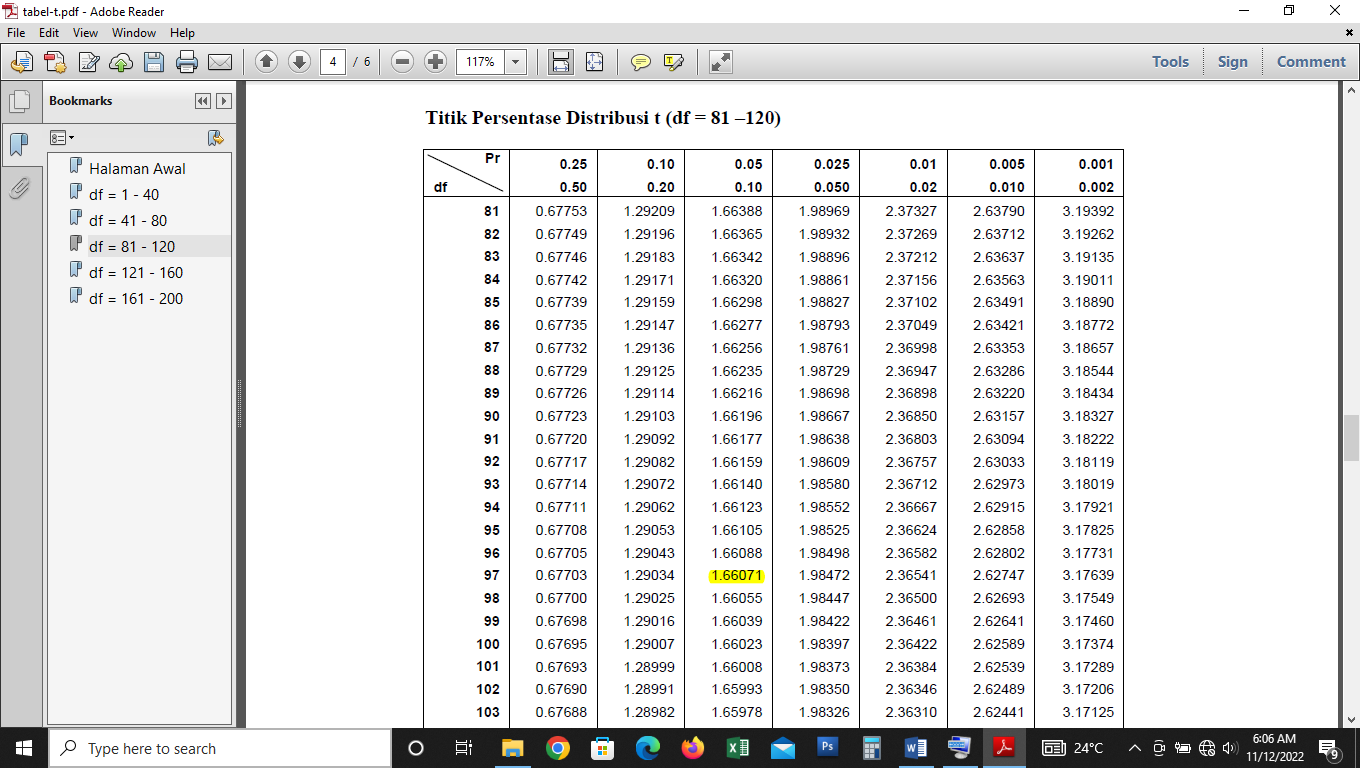 F Tabel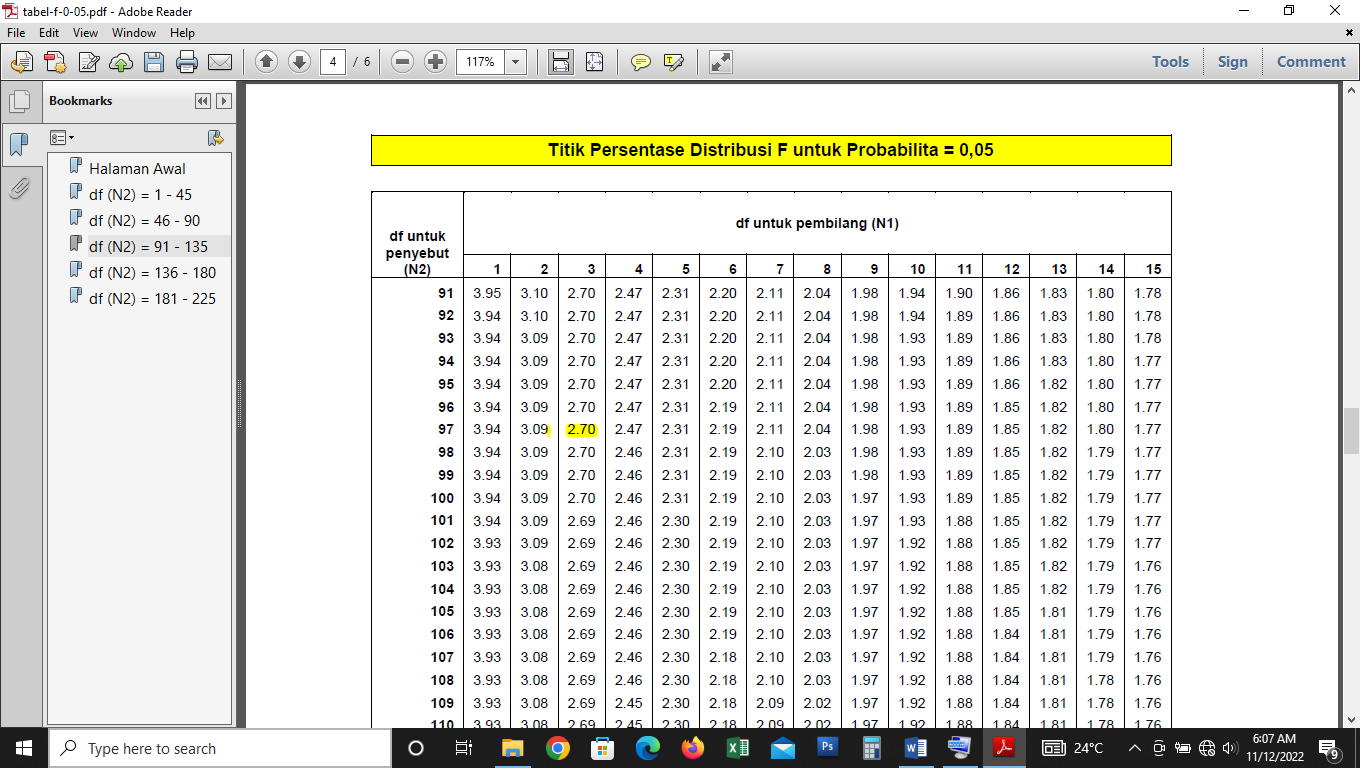 NoPernyataanSSSKSTSSTS1233333TangibleTangible1.PT. Bintang Utara Medan memberikan kualitas pelayanan yang maksimal untuk konsumen2.Pelayanan yang diberikan PT. Bintang Utara Medan sangat konsisten.3.PT. Bintang Utara Medan sigap dalam melakukan pelayanan untuk konsumen4.PT. Bintang Utara Medan mempunyai kompetensi dalam melakukan pelayanan pada konsumen5.Konsumen akan berempathy apabila pelayanan yang diberikan PT. Bintang Utara Medan sesuai keinginan pelangganNoPernyataanSSSKSTSSTS1233333543211.Harga tiket PT. Bintang Utara Medan sesuai dengan kualitas bus yang diberikan2.Konsumen tidak memiliki masalah dengan harga tiket PT. Bintang Utara Medan3.Harga PT. Bintang Utara Medan pada kelas ekonomi bersaing dengan harga tiket bus di tempat lain.4.Harga tiket bus PT. Bintang Utara Medan lebih murah dibandingkan tempat lain5.PT. Bintang Utara Medan memberikan potongan harga tiket bus kepada konsumen khusus. NoPernyataanSSSKSTSSTS543211.Konsumen merasa puas dengan sistem yang digunakan dalam pelayanan di PT. Bintang Utara Medan2.Konsumen percaya dengan kualitas layanan yang di berikan PT. Bintang Utara Medan3.Konsumen merasa puas dengan pelayanan yang diberikan PT. Bintang Utara Medan4.Konsumen selalu merekomendasikan PT. Bintang Utara Medan ke kerabat lainnya5.Konsumen merasa mudah dalam menggunakan layanan PT. Bintang Utara Medan6.Konsumen lebih mudah memperoleh informasi PT. Bintang Utara MedanNo RespondenNomor Item PeryataanNomor Item PeryataanNomor Item PeryataanNomor Item PeryataanNomor Item PeryataanTotal X1No Responden12345Total X11445442124454421344544214445442154454421644444207444442084444420944444201044444201124544191224544191324544191424544191524544191644542191744542191844443191924544192024544192124544192224544192324544192444542192544542192644424182744433182844433182944432173044432173144432173244432173334424173434424173524542173624542173724542173844243173924542174024542174124542174243234164343234164443234164543234164623344164723344164844224164944224165044224165142424165244422165343243165443243165533433165633433165744422165843243165943243166023344166132424156232424156323334156423433156523433156632433156723433156832433156932324147023324147123243147223243147323243147423243147523243147623243147723243147823243147923243148023243148123243148223233138323233138423233138523233138623233138723233138823233138923233139023233139123233139223233139323233139423233139523233139623232129723232129823223129923223121002222210∑X1∑X1∑X1∑X1∑X1∑X11611No RespondenNomor Item PeryataanNomor Item PeryataanNomor Item PeryataanNomor Item PeryataanNomor Item PeryataanTotal X2No Responden12345Total X2144444202444442034444420444444205444442064255420742554208425542094435420104435420114435420124345420134444420144255420154255420164255420174255420184435420194435420204435319214444319224444319234444319244353419254335419263353418274235418284253418294235418304442418314444218324444218334244418344235418354235418364253418374235418384235317394442317404342417414344217421444417433244417443244417454431416464233416474233416483332415493332415502414415511433415522324415532324415542324415554232415563333315574313415584313415592332414603313414613313414622333314632333314642333314652333314664432114671432414683244114692333314702333314712333314724312414734312414742333314752333314762333314771332413783312413793312413801251413814231313822323313832323313841342313852313413861251413872323212882332212892332212902323212912323212922323212933223212941111159511111596111115971111159811111599111115100111115∑X2∑X2∑X2∑X2∑X2∑X21543No RespondenNomor Item Peryataan Nomor Item Peryataan Nomor Item Peryataan Nomor Item Peryataan Nomor Item Peryataan Nomor Item Peryataan Total YNo Responden123456Total Y1555555302455555293435555274554552265554435266524455257454444258454444259454444251045444425114544442512454444251345444425145244552515524455251635443524174444442418525452231952455223205545222321554522232255452223235244352324434444232543444423264344442327525452232852455223295254522330224455223152445222325544222233524452223455442222355244522236444442223744444222384444422239444442224044444222414444422242454422214335452221443545222145324435214614444421474115552148354522214932445220502245522051524522205232445220532245522054254422195552442219565244221957524422195855142219594144421960552222186155222218624114441863411444186441144418654522221766422224166722442216682244221669352222167035222216713522221672342222157334222215741114441575255111157644411115772242221478422222147922422214803222221381232222138223222213832441111384222222128541122212864112221287222222128822222212892222221290222222129122222212922222221293222222129422222212952222221296222222129741111199841111199912211181002111117∑Y∑Y∑Y∑Y∑Y∑Y∑Y1898NotesNotesNotesOutput CreatedOutput Created10-NOV-2022 14:21:44CommentsCommentsInputActive DatasetDataSet0InputFilter<none>InputWeight<none>InputSplit File<none>InputN of Rows in Working Data File100Missing Value HandlingDefinition of MissingUser-defined missing values are treated as missing.Missing Value HandlingCases UsedStatistics are based on cases with no missing values for any variable used.SyntaxSyntaxREGRESSION  /DESCRIPTIVES MEAN STDDEV CORR SIG N  /MISSING LISTWISE  /STATISTICS COEFF OUTS CI(95) BCOV R ANOVA COLLIN TOL CHANGE ZPP  /CRITERIA=PIN(.05) POUT(.10)  /NOORIGIN  /DEPENDENT VAR00003  /METHOD=ENTER VAR00001 VAR00002  /SCATTERPLOT=(*ZRESID ,*ZPRED)  /RESIDUALS DURBIN HISTOGRAM(ZRESID) NORMPROB(ZRESID)  /CASEWISE PLOT(ZRESID) OUTLIERS(3).ResourcesProcessor Time00:00:03.45ResourcesElapsed Time00:00:05.81ResourcesMemory Required1644 bytesResourcesAdditional Memory Required for Residual Plots904 bytesModel SummarybModel SummarybModel SummarybModel SummarybModel SummarybModelRR SquareAdjusted R SquareStd. Error of the EstimateModelRR SquareAdjusted R SquareStd. Error of the Estimate1.972a.945.9441.215a. Predictors: (Constant), Harga Tiket (X2), Kualitas Layanan (X1)a. Predictors: (Constant), Harga Tiket (X2), Kualitas Layanan (X1)a. Predictors: (Constant), Harga Tiket (X2), Kualitas Layanan (X1)a. Predictors: (Constant), Harga Tiket (X2), Kualitas Layanan (X1)a. Predictors: (Constant), Harga Tiket (X2), Kualitas Layanan (X1)b. Dependent Variable: Keputusan Konsumen (Y)b. Dependent Variable: Keputusan Konsumen (Y)b. Dependent Variable: Keputusan Konsumen (Y)b. Dependent Variable: Keputusan Konsumen (Y)b. Dependent Variable: Keputusan Konsumen (Y)ANOVAaANOVAaANOVAaANOVAaANOVAaANOVAaANOVAaModelModelSum of SquaresdfMean SquareFSig.1Regression2446.65821223.329828.061.000b1Residual143.302971.4771Total2589.96099a. Dependent Variable: Keputusan Konsumen (Y)a. Dependent Variable: Keputusan Konsumen (Y)a. Dependent Variable: Keputusan Konsumen (Y)a. Dependent Variable: Keputusan Konsumen (Y)a. Dependent Variable: Keputusan Konsumen (Y)a. Dependent Variable: Keputusan Konsumen (Y)a. Dependent Variable: Keputusan Konsumen (Y)b. Predictors: (Constant), Harga Tiket (X2), Kualitas Layanan (X1)b. Predictors: (Constant), Harga Tiket (X2), Kualitas Layanan (X1)b. Predictors: (Constant), Harga Tiket (X2), Kualitas Layanan (X1)b. Predictors: (Constant), Harga Tiket (X2), Kualitas Layanan (X1)b. Predictors: (Constant), Harga Tiket (X2), Kualitas Layanan (X1)b. Predictors: (Constant), Harga Tiket (X2), Kualitas Layanan (X1)b. Predictors: (Constant), Harga Tiket (X2), Kualitas Layanan (X1)CoefficientsaCoefficientsaCoefficientsaCoefficientsaCoefficientsaCoefficientsaCoefficientsaCoefficientsaCoefficientsaModelModelUnstandardized CoefficientsUnstandardized CoefficientsStandardized CoefficientstSig.Collinearity StatisticsCollinearity StatisticsModelModelBStd. ErrorBetatSig.ToleranceVIF1(Constant)-10.023.925-10.835.0001Kualitas Layanan (X1)1.506.112.75413.434.000.1815.5301Harga Tiket (X2).307.073.2354.177.000.1815.530a. Dependent Variable: Keputusan Konsumen (Y)a. Dependent Variable: Keputusan Konsumen (Y)a. Dependent Variable: Keputusan Konsumen (Y)a. Dependent Variable: Keputusan Konsumen (Y)a. Dependent Variable: Keputusan Konsumen (Y)a. Dependent Variable: Keputusan Konsumen (Y)a. Dependent Variable: Keputusan Konsumen (Y)a. Dependent Variable: Keputusan Konsumen (Y)a. Dependent Variable: Keputusan Konsumen (Y)CorrelationsCorrelationsCorrelationsCorrelationsCorrelationsCorrelationsCorrelationsCorrelationsVAR00001VAR00002VAR00003VAR00004VAR00005Kualitas Layanan (X1)VAR00001Pearson Correlation1.790**.885**.855**.755**.805**VAR00001Sig. (2-tailed).000.000.000.000.000VAR00001N303030303030VAR00002Pearson Correlation.790**1.866**.833**.840**.864**VAR00002Sig. (2-tailed).000.000.000.000.000VAR00002N303030303030VAR00003Pearson Correlation.885**.866**1.940**.900**.884**VAR00003Sig. (2-tailed).000.000.000.000.000VAR00003N303030303030VAR00004Pearson Correlation.855**.833**.940**1.779**.860**VAR00004Sig. (2-tailed).000.000.000.000.000VAR00004N303030303030VAR00005Pearson Correlation.755**.840**.900**.779**1.752**VAR00005Sig. (2-tailed).000.000.000.000.000VAR00005N303030303030Kualitas Layanan (X1)Pearson Correlation.805**.864**.884**.860**.752**1Kualitas Layanan (X1)Sig. (2-tailed).000.000.000.000.000Kualitas Layanan (X1)N303030303030**. Correlation is significant at the 0.01 level (2-tailed).**. Correlation is significant at the 0.01 level (2-tailed).**. Correlation is significant at the 0.01 level (2-tailed).**. Correlation is significant at the 0.01 level (2-tailed).**. Correlation is significant at the 0.01 level (2-tailed).**. Correlation is significant at the 0.01 level (2-tailed).**. Correlation is significant at the 0.01 level (2-tailed).**. Correlation is significant at the 0.01 level (2-tailed).Reliability StatisticsReliability StatisticsCronbach's AlphaN of Items.9575CorrelationsCorrelationsCorrelationsCorrelationsCorrelationsCorrelationsCorrelationsCorrelationsVAR00001VAR00002VAR00003VAR00004VAR00005Harga Tiket (X2)VAR00001Pearson Correlation1.245.241.557**.473**.375VAR00001Sig. (2-tailed).192.199.001.008.053VAR00001N303030303030VAR00002Pearson Correlation.2451.867**.852**.518**.874**VAR00002Sig. (2-tailed).192.000.000.003.000VAR00002N303030303030VAR00003Pearson Correlation.241.867**1.765**.510**.798**VAR00003Sig. (2-tailed).199.000.000.004.000VAR00003N303030303030VAR00004Pearson Correlation.557**.852**.765**1.809**.896**VAR00004Sig. (2-tailed).001.000.000.000.000VAR00004N303030303030VAR00005Pearson Correlation.473**.518**.510**.809**1.754**VAR00005Sig. (2-tailed).008.003.004.000.000VAR00005N303030303030Harga Tiket (X2)Pearson Correlation.357.874**.798**.896**.754**1Harga Tiket (X2)Sig. (2-tailed).053.000.000.000.000Harga Tiket (X2)N303030303030**. Correlation is significant at the 0.01 level (2-tailed).**. Correlation is significant at the 0.01 level (2-tailed).**. Correlation is significant at the 0.01 level (2-tailed).**. Correlation is significant at the 0.01 level (2-tailed).**. Correlation is significant at the 0.01 level (2-tailed).**. Correlation is significant at the 0.01 level (2-tailed).**. Correlation is significant at the 0.01 level (2-tailed).**. Correlation is significant at the 0.01 level (2-tailed).Reliability StatisticsReliability StatisticsCronbach's AlphaN of Items.8555CorrelationsCorrelationsCorrelationsCorrelationsCorrelationsCorrelationsCorrelationsCorrelationsCorrelationsVAR00001VAR00002VAR00003VAR00004VAR00005VAR00006Keputusan Konsumen (Y)VAR00001Pearson Correlation1.841**.421*.552**.852**.744**.712**VAR00001Sig. (2-tailed).000.020.002.000.000.000VAR00001N30303030303030VAR00002Pearson Correlation.841**1.474**.621**.819**.877**.772**VAR00002Sig. (2-tailed).000.008.000.000.000.000VAR00002N30303030303030VAR00003Pearson Correlation.421*.474**1.764**.453*.524**.749**VAR00003Sig. (2-tailed).020.008.000.012.003.000VAR00003N30303030303030VAR00004Pearson Correlation.552**.621**.764**1.593**.686**.718**VAR00004Sig. (2-tailed).002.000.000.001.000.000VAR00004N30303030303030VAR00005Pearson Correlation.852**.819**.453*.593**1.837**.679**VAR00005Sig. (2-tailed).000.000.012.001.000.000VAR00005N30303030303030VAR00006Pearson Correlation.744**.877**.524**.686**.837**1.715**VAR00006Sig. (2-tailed).000.000.003.000.000.000VAR00006N30303030303030Keputusan Konsumen (Y)Pearson Correlation.712**.772**.749**.718**.679**.715**1Keputusan Konsumen (Y)Sig. (2-tailed).000.000.000.000.000.000Keputusan Konsumen (Y)N30303030303030**. Correlation is significant at the 0.01 level (2-tailed).**. Correlation is significant at the 0.01 level (2-tailed).**. Correlation is significant at the 0.01 level (2-tailed).**. Correlation is significant at the 0.01 level (2-tailed).**. Correlation is significant at the 0.01 level (2-tailed).**. Correlation is significant at the 0.01 level (2-tailed).**. Correlation is significant at the 0.01 level (2-tailed).**. Correlation is significant at the 0.01 level (2-tailed).**. Correlation is significant at the 0.01 level (2-tailed).*. Correlation is significant at the 0.05 level (2-tailed).*. Correlation is significant at the 0.05 level (2-tailed).*. Correlation is significant at the 0.05 level (2-tailed).*. Correlation is significant at the 0.05 level (2-tailed).*. Correlation is significant at the 0.05 level (2-tailed).*. Correlation is significant at the 0.05 level (2-tailed).*. Correlation is significant at the 0.05 level (2-tailed).*. Correlation is significant at the 0.05 level (2-tailed).*. Correlation is significant at the 0.05 level (2-tailed).Reliability StatisticsReliability StatisticsCronbach's AlphaN of Items.9006